Topic:  STEAM: Creating an Informational VideoDescriptor: Teams of students created Bill Nye type informational videos for the grade 2’s.Teacher Name: Kim Gammel & Kavita HoonjanSchool: James Kennedy elementaryGrade: 6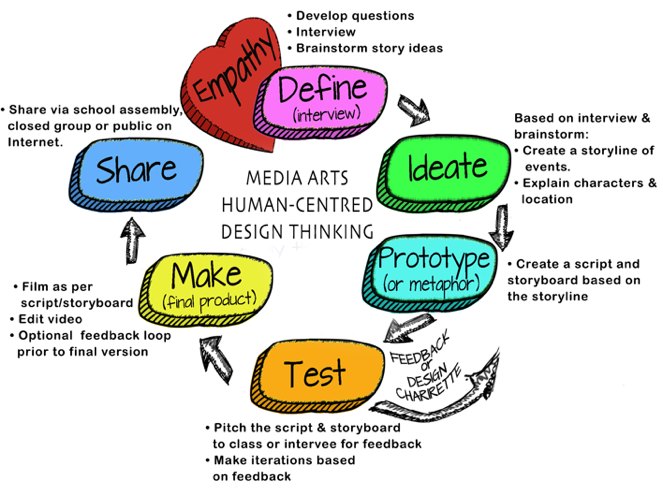 How will you work on building Collaborative Teams? Media Arts 6-9 webpage:Media Arts Team Roles (all team members will be involved with the storyline, script, storyboard, filming & editing). View the for possible team roles, based on a team of 3. File: Team Contracts and Project Management LogsADST Curricular Competencies interwoven throughout: Applied SkillsDemonstrate an awareness of precautionary and emergency safety procedures in both physical and digital environmentsIdentify and evaluate the skills and skill levels needed, individually 
or as a group, in relation to a specific task, and develop them as neededApplied TechnologiesSelect, and as needed learn about, appropriate tools and technologies to extend their capability to complete a taskIdentify the personal, social, and environmental impacts, including unintended negative consequences, of the choices they make about technology useIdentify how the land, natural resources, and culture influence the development and use of tools and technologies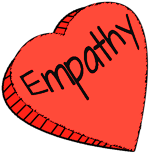 EMPATHY: Understanding Context. Deciding who to interview depends on the intent of the video. Is the video created ABOUT a person or group? (they are the content) or FOR a person or group? (they are the audience)ADST Curricular CompetenciesEmpathize with potential users to find issues and uncover needs and potential design opportunitiesElaborations:  share the feelings and understand the needs of others to inform designAdditional Curriculum:ENGLISH LANGUAGE ARTSCOMPETENCIES: COMPREHEND AND CONNECTAccess information and ideas for diverse purposes and from a variety of sources and evaluate their relevance, accuracy, and reliabilityCOMPETENCIES: CREATE AND COMMUNICATE Use writing and design processes to plan, develop, and create engaging and meaningful literary and informational texts for a variety of purposes and audiencesAdditional Curriculum:SCIENCEDemonstrate a sustained curiosity about a scientific topic or problem of personal interestMake observations in familiar or unfamiliar contextsIdentify questions to answer or problems to solve through scientific inquiryMake predictions about the findings of their inquiryInstruction/ Just in time learningDeveloping interview questionsFormative AssessmentTeacher observations of progressStudents shared with the larger group the results of their interviews/presentationsMaterials NeededFollowing handout: STEAM: Creating Informational Video outline for students• Reflection: Human Centred Design Thinking Process (give the final assessment. Review the definitions for clarity!Media Arts 6-9 Website: Questioning/Interviewing  Teacher ReflectionIt was very informative and helpful to the students to have gone to their respective grade 2 classes.  After having pitched their ideas, they asked what the students were most interested in and this feedback guided their final choice.  Interaction with the younger students also allowed the Gr. 5s to better understand at what level the language and content should be to be comprehensible and educational for their target audience. 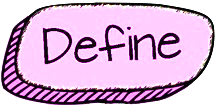 DEFINE: Teams will review interview answers/footage and brainstorm/determine ideas regarding film genre and story.ADST Curricular CompetenciesChoose a design opportunityIdentify key features or potential users and their requirementsIdentify criteria for success and any constraintsADST ContentMEDIA ARTS influences of digital media for the purpose of communication and self-expressionAdditional Curriculum:ENGLISH LANGUAGE ARTSCOMPETENCIES: COMPREHEND AND CONNECTUnderstand how literary elements, techniques, and devices enhance and shape meaning COMPETENCIES: CREATE AND COMMUNICATE Use writing and design processes to plan, develop, and create engaging and meaningful literary and informational texts for a variety of purposes and audiencesInstruction/ Just in time learning​​Basic plots & conflictsHow to use the graphic organizer to determine the key features from the interviewWhat are genres?Video: Shrek but in 7 Different Genres ​ (on Media Arts 6-9 website)Formative AssessmentTeacher observationsPeer discussion and feedbackMaterials NeededMedia Arts 6-9 WebsiteBasic plots & conflictsBrainstorming graphic organizerTeacher ReflectionStudents were better able to finalize their plans based on feedback from the presentations to their primary classes.  Camera angles as well as how best to divide their iMovie “lesson” into comprehensible steps were well-informed.  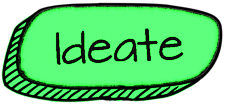 IDEATE: Teams will develop a storyline considering setting, characters, and story events. If the video includes dialogue, students will create a script based on the storyboard. Students will learn/review shot styles, angles and camera motionADST Curricular CompetenciesGenerate potential ideas and add to others’ ideasScreen ideas against criteria and constraintsEvaluate personal, social, and environmental impacts and ethical considerationsChoose an idea to pursueADST ContentMEDIA ARTSdigital and non-digital media, and their distinguishing characteristics and usesAdditional Curriculum:ENGLISH LANGUAGE ARTSCOMPETENCIES: COMPREHEND AND CONNECTRecognize and appreciate the role of story, narrative, and oral tradition in expressing First Peoples perspectives, values, beliefs, and points of viewSelect and use appropriate features, forms, and genres according to audience, purpose, and messageUse and experiment with oral storytelling processesCONTENT: STORY/TEXT: • forms, functions, and genres of text COMPETENCIES: CREATE AND COMMUNICATE Use writing and design processes to plan, develop, and create engaging and meaningful literary and informational texts for a variety of purposes and audiencesAdditional Curriculum:SCIENCECommunicate ideas, explanations, and processes in a variety of waysInstruction/ Just in time learningMedia Arts 6-9 WebsiteShot stylesHow to create a storylineHow to write a script (not needed for an iMovie trailer)Formative AssessmentShare first draft of storyline with another team for feedbackReflective journal entry on participationMaterials NeededMedia Arts 6-9 WebsiteVideo examples of various genres for writing styles (under the Define heading on the website)Storyline              • Optional: Script writing tool (browser based)Teacher ReflectionThis step takes time and allows for students to break into parts the targeted final product.  For a first-time experience, the students demonstrated fair to good understanding of the process of storyboarding.  Further experience and practice will help to refine these skills. 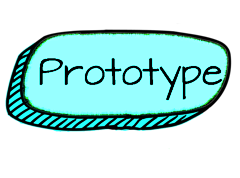 PROTOTYPE: Teams will storyboard their storyline, including shot style, camera angle, camera person, talent. ADST Curricular CompetenciesIdentify and use sources of informationDevelop a plan that identifies key stages and resourcesExplore and test a variety of materials for effective useConstruct a first version of the product or a prototype, as appropriate, making changes to tools, materials, and procedures as neededRecord iterations of prototypingADST ContentMEDIA ARTStechniques for using images, sounds, and text to communicate information, settings, ideas, and story structureAdditional Curriculum:ENGLISH LANGUAGE ARTSCOMPETENCY: Select and use appropriate features, forms, and genres according to audience, purpose, 
and messageCOMPETENCY: Use and experiment with oral storytelling processesAdditional Curriculum:SCIENCECommunicate ideas, explanations, and processes in a variety of waysInstruction/ Just in time learningWhy storyboardFormative AssessmentStudents reflect on the degree to which the storyboard follows the storylineMaterials NeededCompleted storylineMedia Arts 6-9 WebsiteStoryboardsStoryline & Storyboarding, grade 6-7 and 8+​Teacher ReflectionThis step takes time and allows for students to break into parts the targeted final product.  For a first-time experience, the students demonstrated fair to good understanding of the process of storyboarding.  Further experience and practice will help to refine these skills.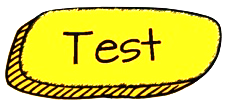 TEST: The Pitch: Teams will pitch to the class (or to the people they interviewed). The class or interviewee provide feedback. Teams iterate their original plan.ADST Curricular CompetenciesTest the first version of the product or the prototypeGather peer and/or user and/or expert feedback and inspirationMake changes, troubleshoot, and test againTest the first version of the product or the prototypeGather peer and/or user and/or expert feedback and inspirationMake changes, troubleshoot, and test againAdditional Curriculum:ENGLISH LANGUAGE ARTSCONTENT: LANGUAGE FEATURES, STRUCTURES, AND CONVENTIONS presentation techniquesCONTENT: LANGUAGE FEATURES, STRUCTURES, AND CONVENTIONS presentation techniquesAdditional Curriculum:SCIENCECommunicate ideas, explanations, and processes in a variety of waysCommunicate ideas, explanations, and processes in a variety of waysInstruction/ Just in time learningHow to provide meaningful feedbackHow to provide meaningful feedbackFormative AssessmentPeer feedbackPeer feedbackMaterials NeededMedia Arts 6-9 WebsiteIdeas for a Pitch Feedback slips for peersMedia Arts 6-9 WebsiteIdeas for a Pitch Feedback slips for peers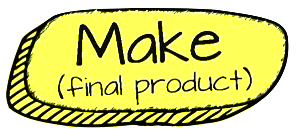 MAKE: Teams film as per their storyboard (obtaining permission before hand where needed). Teams should rotate the camera person, and talent roles. Students will then edit with iMovieADST Curricular CompetenciesIdentify and use appropriate tools, technologies, and materials for productionMake a plan for production that includes key stages, and carry it out, making changes as neededUse materials in ways that minimize wasteADST ContentMEDIA ARTS: techniques for using images, sounds, and text to communicate information, settings, ideas, and story structureDIGITAL LITERACY CONTENT: legal and ethical considerations, including creative credit and copyright, and cyberbullyingAdditional Curriculum:ENGLISH LANGUAGE ARTSCOMPETENCIES: CREATE AND COMMUNICATE Use writing and design processes to plan, develop, and create engaging and meaningful literary and informational texts for a variety of purposes and audiencesTransform ideas and information to create original textsInstruction/ Just in time learningOptions (on the Media Arts 6-9 Website)How to use “Green Screen by Do Ink” appHow to “Airdrop”How to use “Documents by Readdle” App (Importance of creative commons)Editing in iMovieFormative AssessmentIndividual/Team daily reflectionMaterials NeededFilm equipmentiMovieTeacher ReflectionThis step also requires time and there is much in the way of trouble shooting and learning through errors, doing retakes, working within time limits and figuring out microphones, how iMovie works, etc.  Having an expert on hand to help with the trouble shooting was invaluable.  After this experience, the students have become more adept and will be better able to work through the process again in the future.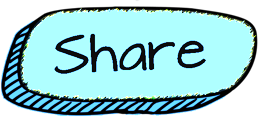 SHARE: Student share and reflect. Sharing could be at an assembly, on the Internet or more. It is important that students have an opportunity to share their work.ADST Curricular CompetenciesDecide on how and with whom to share their productDemonstrate their product and describe their process, using appropriate terminology and providing reasons for their selected solution and modificationsEvaluate their product against their criteria and explain how it contributes to the individual, family, community, and/or environmentReflect on their design thinking and processes, and evaluate their ability to work effectively both as individuals and collaboratively in a group, including their ability to share and maintain an efficient co-operative work spaceIdentify new design issuesADST ContentDIGITAL LITERACY: methods for personal media managementAdditional Curriculum:ENGLISH LANGUAGE ARTSCONTENT: LANGUAGE FEATURES, STRUCTURES, AND CONVENTIONS: presentation techniquesCOMPETENCIES: CREATE AND COMMUNICATE Use writing and design processes to plan, develop, and create engaging and meaningful literary and informational texts for a variety of purposes and audiencesAdditional Curriculum:SCIENCECommunicate ideas, explanations, and processes in a variety of waysInstruction/ Just in time learningHow to share to a shareable space (how & where to share the video)Formative AssessmentMedia Arts 6-9 WebsiteCore Competencies Final ReflectionReflection: Human Centred Design Thinking Process Materials NeededLog in to shareable spaceDiscuss appropriate & private strategies for sharing and story mediaTeacher ReflectionStudents shared their videos with their primary classroom audiences as well as with each other as a collective.  They were proud, embarrassed and shy about their final products.  They had fun watching the videos and were able to speak to what was effective as well as being able to provide constructive feedback for improvements. This was a true celebration of the journey to the final product. 